Kryss mekanism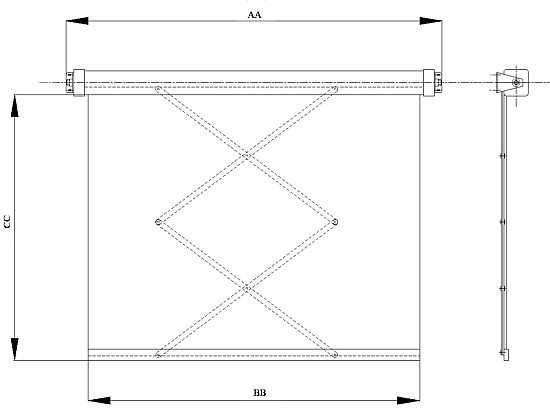 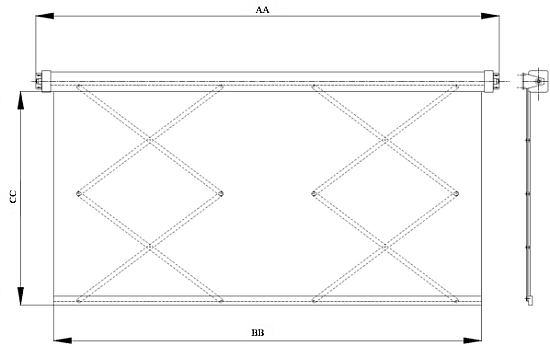 